书包柜招标参数要求一、尺寸	二、产品技术参数及配置表参考尺寸图：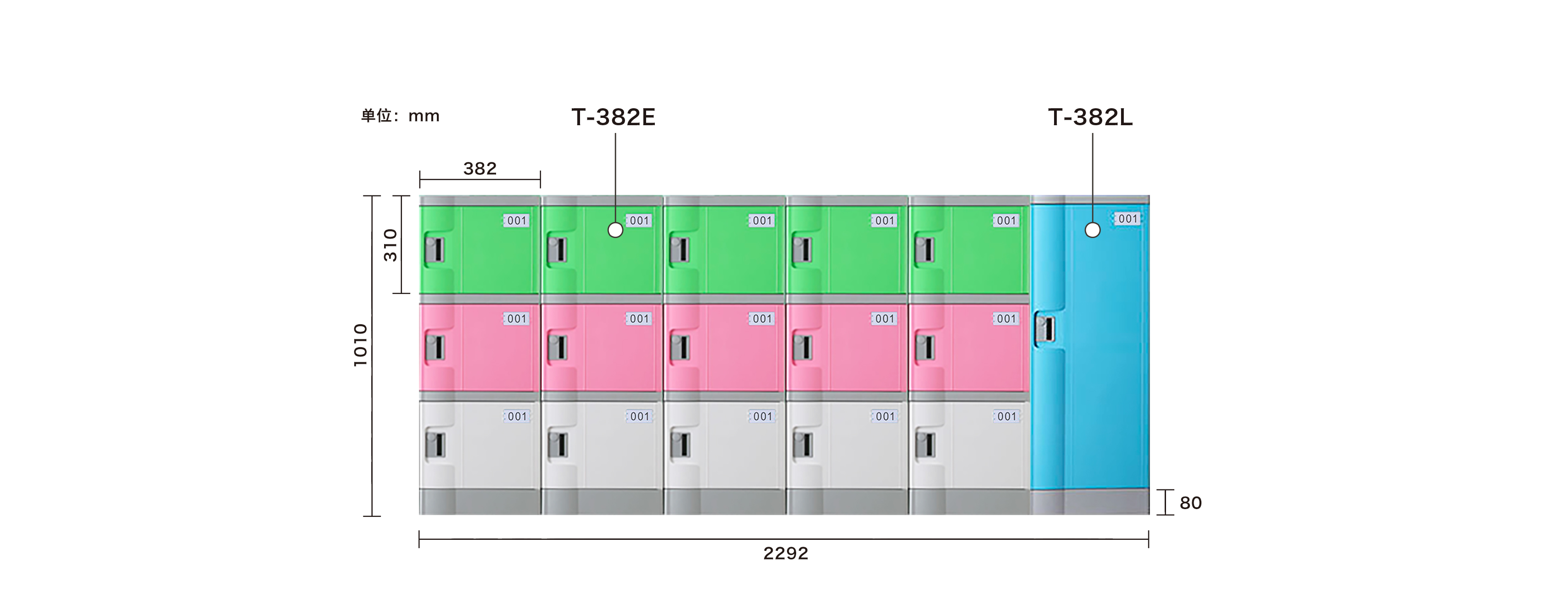 品名型号单门规格（㎜）整体高度（㎜）组装要求书包柜T382E型H310×W382×D5001010--1940一列4-6门,平均四列一组品名技术参数配置全塑料储物柜材    质：产品主材由ABS塑料制成，强度高、韧性好、耐冲击，不易腐蚀，无毒无味，环保耐用，柜体统一标配灰白色，柜门根据使用方要求，至少提供9种颜色备选。工    艺：所有板材采用钢制模具注塑一次成型；使用寿命：产品抗冲击、耐腐蚀、不生锈，正常使用寿命10年左右。产品特点：榫卯连接结构，合理布局加强筋。顶板和底板厚度要求不小于3cm，并使用平行加强筋，即结实又易于清理卫生。底座为单独开发的6-8cm专用底座，四周保证全与地面接触，不可以用底板下面加高后来代替底座。组装方式不用胶水粘结，不用任何金属螺丝，榫卯连结构，产品不易变形、不易扭曲，达到可重复拆装使用。门板上面要求必须设计有隐藏式拉手，方便且不易发生磕碰。门板外部弧度造型补强设计从而使产品外观立体感强,更美观、牢固、结实耐用。受力部分加厚处理。铰链（俗称合页），尼龙材料（Nylon）制成，防止刮伤人员，彻底防水永不生锈，终生质保。门板与侧板连结处设计有防盗插销并采用高强度尼龙防水铰链和上下门轴双重加固，双重防盗保险更牢固耐用。拉手加装弹簧扣紧装置，防止门在不安装锁状态下自动开门，撞伤他人。板材厚度：侧板≥20mm、顶板≥30mm、底板≥30mm、门板25-30mm、底座高≥80mm配置明细：ABS隐藏式拉手、门号牌、尼龙铰链。